КРЕПС ВЛ СЕРАЯ Шпаклевочная цементная смесь ОписаниеКРЕПС ВЛ СЕРАЯ – сухая строительная шпаклевочная смесь на основе портландцемента и карбонатного наполнителя, модифицированная минеральными и полимерными добавками.Соответствует ГОСТ 33699-2015.Область примененияКРЕПС ВЛ СЕРАЯ применяется для финишного выравнивания бетонных оснований, поверхностей, оштукатуренных цементными и цементно-известковыми штукатурками. Применяется при отделке фасадов и для внутренней отделки помещений.Для ручного и механизированного нанесения.Подготовка основанияОснование должно быть ровным и сухим, не должно подвергаться усадке или деформации. Предварительно основание необходимо очистить от пыли, грязи, остатков старых красок, масел. Перед нанесением шпаклевки все неровности должны быть предварительно устранены. Перед шпаклеванием основание необходимо смочить водой. Впитывающие основания обработать грунтовочным составом КРЕПС ПРАЙМЕР. Рабочая температура основания должна быть не ниже +5°С.Приготовление растворной смесиОтмерить 6,6-7,2 л чистой воды температуры +15-20°С, засыпать в воду 20 кг (мешок) смеси и перемешать миксером или электродрелью со специальной насадкой (скорость вращения 400-800 об/мин) до получения однородной консистенции. Повторно перемешать через 10  минут. После повторного перемешивания смесь готова к применению. При 20 оС приготовленная смесь сохраняет свою подвижность в течение 2 часов.  Выполнение работНа подготовленное основание широким шпателем равномерно нанести шпаклевку. Возможно механизированное нанесение. За один проход смесь можно наносить слоем толщиной до 3 мм (локально до 5 мм). Возможно создание фактурной поверхности путем обработки свеженанесенной смеси инструментами (валики, шпатель и т.д.).При многослойном нанесении каждый последующий слой наносится после полного высыхания предыдущего (через 24 часа). Перед нанесением следующего слоя рекомендуется предыдущий слой прошлифовать наждачной бумагой (60 мк или 80 мк) и обеспылить. Технологическая готовность для дальнейшей обработки (окраска, оклейка) составляет 1 день на каждый 1 мм толщины шпаклевки, но не менее 3 дней.  В течение первых суток зашпаклеванные поверхности следует защищать от атмосферных осадков и пересыхания под воздействием прямых солнечных лучей, сквозняков и отопительных приборов.  Очистка инструментаИнструмент очищается водой сразу после окончания работ. Воду, использованную для очистки инструмента, нельзя применять для приготовления новой смеси. Техника безопасностиЛица, занятые в производстве работ со смесями, должны быть обеспечены специальной одеждой и средствами индивидуальной защиты в соответствии с отраслевыми нормами.Упаковка и хранениеПоставляется в мешках по 20 кг.Хранить в упакованном виде, избегая увлажнения и обеспечивая сохранность упаковки, на поддонах.Гарантийный срок хранения упакованных смесей при соблюдении условий хранения – 12 месяцев с даты изготовления.ПреимуществаСлой нанесения до 3 мм (локально до 5 мм)Возможность создания фактурной поверхностиПластичная и удобная в работеЭкономичный расходВысокая адгезия к основаниюЛегко шлифуетсяДля внутренних и наружных работДля ручного и механизированного нанесенияТехнические данныеСмесь сухая шпаклевочная на цементном вяжущем для наружных и внутренних работ КРЕПС ВЛ СЕРАЯ 120/2,0 ТУ 5745-001-38036130-2013Наименование показателяНормируемые значения Цвет серыйСредняя фракция0,06 ммРасход материала1,3 кг/ м²/1мм Количество воды затворения: - 1кг- 20 кг (мешок)0,33-0,36 л6,6-7,2 лВремя пригодности раствора к использованию2 чПодвижностьПк3Максимальная  толщина слоя3 мм (локально до 5 мм)Прочность сцепления с бетоном  в возрасте 28 суток, не менее0,3 МПаПрочность при сжатии в возрасте 28 суток, не менее2,0 МПа (М20)Прочность на растяжение при изгибе, не менее1,0 МПаМарка по морозостойкости контактной зоныFкз25Водопоглощение (по массе), не более 15 % Водопоглощение при капиллярном подсосе, не более 0,4 кг(м2ч0,5)Паропроницаемость, не менее0,04 мг/м*ч*ПаТемпература примененияот +5 °С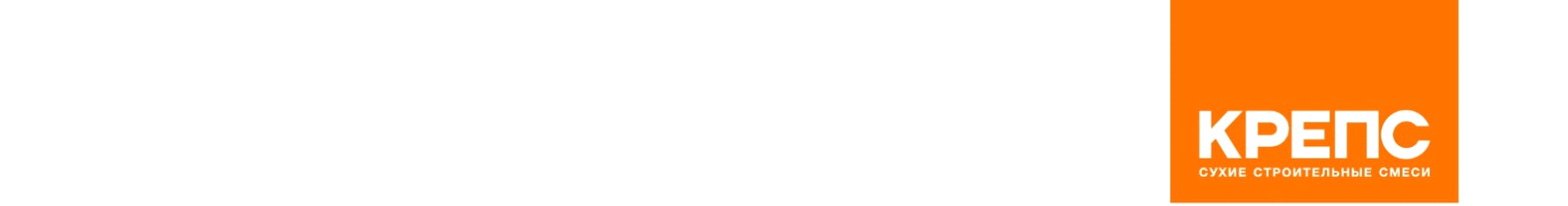 